Eesti Jahimeeste Seltsi XXXVII 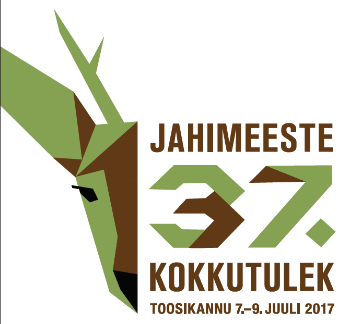 kokkutuleku võistlusalade juhendid KOKANDUSVÕISTLUSKirjeldus: Võisteldakse kitseliha valmistamises. Kasutada võib ainult korraldaja poolt väljastatudtoorainet, milleks on kitsesadul.Lubatud on küpsetada kõikide küpsetusvahenditega ja viisidel mis ei ohusta tervist. Eelistatud onelaval tulel küpsetatud liha (grill, bbq, keraamiline grill jne).Võistlejad peavad kinni pidama tuleohutuse eeskirjadest.Lisaained mis on vajalikud maitsestamiseks, marineerimiseks, glaseerimiseks ja lisanditevalmistamiseks peab võistkond ise kaasa võtma ja need võivad olla ette valmistatudVõistkond peab ise hoolt kandma selle eest, et tal oleks olemas võistlustel osalemiseks vajalikinventar ja vahendid – ahjud, puud, söed, vesi, jne. Elektrit korraldaja ei paku.Igale võistkonnale eraldatakse võistlusterritoorium (3*3 m), mille piiresse võistkond peab jääma.Soovi korral võivad erinevad võistkonnad kasutada ühte telki. Küpsetusseadmete jagaminevõistlusterritooriumil on keelatud.Võistlusterritoorium peab olema puhas ja korras võistluste ajal ning võistlusplatsilt lahkumisel.Kõik töötasapinnad peavad olema puhastatud veega.Võistkond peab oma territooriumile lubama kohtunikud!Võistlusterritooriumil ei ole lubatud suitsetamine. Võistlejad tunnetavad piiri alkoholi tarbimisel(purjus olek ei ole lubatud).Võistlustööd peavad olema värsked ja mitte ohtlikud tervisele.Võistluste ajakava:08:00 võistluste algus - võistlusplatside ülespanek, võistluse tooraine ja karpide saamine12:00 võistkondade kaptenite ja kohtunike koosolek13:00 võistlustööde esitamine ja hindamine19:00 autasustamine.Võistkond: Võistkond koosneb maksimaalselt 4 liikmest. Võistkonnal on kapten kes vastutabvõistkonna ja võistkonna külaliste käitumise eest võistkonnale eraldatud territooriumil.Osalejad peavad omama kehtivat Eesti Vabariigi jahitunnistust. See nõue ei laiene alla 16-aastasteleosalejatele.Hindamine: Hinnatakse rahvusvaheliste reeglite alusel pimesi - kohtunikud ei tea kellevõistlustööd nad hindavad.Võistkondade karbid nummerdatakse enne kohtunikele andmist.Pimehindamise vastuvõtu laud on avatud 5 minutit enne ja 5 minutit pärast hindamise aja algust.Võistlusroogi ei võeta vastu enne ega pärast etteantud aega, välja arvatud juhul, kui ei olepeakohtuniku arvates mõjuvat põhjust.Kõik võistlusroogasid serveeritakse 3 (kolm) portsjonit 1. (ühes) võistkonnale antud karbis.Eraldi pakendite ja varraste kasutamine serveeritava portsjoni lisandina pole lubatud.Termokarpi võib asetada ainult korraldajalt saadud ja võistleja poolt töödeldud toorainet ehkküpsetatud või muul viisil kulinaarselt töödeldud liha ning enda valmistatud söödavad lisandid.Hinnatakse roa üldist välimust karbis, liha tekstuuri (mahlane ja mitte kuiv), liha maitset ja sobivustkastme ning lisandiga.Kolm kohtunikku hindavad igat toitu igas kategoorias kümne punkti süsteemis.Kohtunik, kes ei saanud võistlusrooga proovida (näit. kõrbenud tükk) hindab võistkondahindamislehe maitse ja pehmuse osas hindega 1.Hindamisel kasutatakse järgnevaid koefitsiente:Välimus – 0,5714Tekstuur – 1,1428Maitse – 2,2858Sobivus kastme ja lisanditega – 1,0000.Paremusjärjestuse selgitamiseks liidetakse kõik võistkonnale antud punktid mis on korrutatudkoefitsiendiga.Võrdsete punktide korral määrab paremusjärjestuse:1) suurem kümnete arv kõikide hinnete hulgast;2) suurem üheksate arv kõikide hinnete hulgast;3) suurem kaheksate arv kõikide hinnete hulgast;4) jne. kuni paremuse selgumiseni.Peakohtunik: Ants Uustalu – 5693 5515PEIBUTAMISVÕISTLUSKirjeldus: Võistlejate ülesandeks on jäljendada hirve häält. 1. voor – noor pull (häält teeb üks võistleja) 2. voor – vana pull (häält teeb üks võistleja) 3. voor – kahe võitleva pulli võitlushüüd (üks võitleja teeb kahte erinevat häält või kaks võistlejat teevad häält koos) Võib kasutada abivahendeid (v.a. elektroonilised). Kõik võistlejad on korraga laval ja peibutavad võistluse alguses loositud järjekorra alusel. Lubatud on esitada vaid peibutushääl. Võistkond: Võistkonna suurus on kuni 2 pidulikus jahiriietuses võistlejat. Osalejad peavad omama kehtivat Eesti Vabariigi jahitunnistust. See nõue ei laiene alla 16-aastastele osalejatele. Hindamine: Hinnatakse hääle loomulikkust, vastavust looduslikele häältele ja peibutamise tehnikat. Võistlejaid hindab kolm kohtunikku viie palli süsteemis. Hinnatakse igat vooru eraldi. Paremusjärjestuse selgitamiseks liidetakse võistkonna kõikides voorudes kogutud punktid. Võrdsete punktide korral määrab paremusjärjestuse: 1) suurem viite arv kõikide hinnete hulgast; 2) suurem neljade arv kõikide hinnete hulgast; 3) suurem kolmede arv kõikide hinnete hulgast; 4) jne. kuni paremuse selgumiseni. Peakohtunik: Jaan Ärmus – 504 9367JAHISARVE PUHUMINEKirjeldus: Esitatakse:1. Kohustuslik:„Äratus” (“Jahisarve puhumise õpetus“. EJS 2004. Tallinn, lk 36, nr 17).NB! Lugu tuleb esitada ilma noodita.2. Loosiga (üks alljärgnevatest):„Tulge kokku” (“Jahisarve puhumise õpetus“. EJS 2004. Tallinn, lk 35, nr 11);„Lipu heiskamine” (“Jahisarve puhumise õpetus“. EJS 2004. Tallinn, lk 36, nr 15);„Jahi algus” (“Jahisarve puhumise õpetus“. EJS 2004. Tallinn, lk 32, nr 1);„Au kütile” (“Jahisarve puhumise õpetus“. EJS 2004. Tallinn, lk 35, nr 14)NB! Loosiga tõmmatud lugu tuleb esitada ilma noodita.3. Vaba valik: käesolevas kategoorias esitab võistleja/ansambel kas:◦ omaloomingulise pala**või◦ loo/signaali raamatust „Jahisarve puhumise õpetus“. EJS 2004. Tallinn ***** Omaloomingulise pala korral esitab võistleja noodi žüriile.***NB! Vabas valikus ei tohi esitada eelnevates kategooriates (Kohustuslik ja Loosiga)välja toodud lugusid.Võistkond: Igal kokkutulekul registreeritud jahiühendusel on õigus osaleda üksikmängija (solist)või ansambliga.Solistina võistleja peab omama jahitunnistust, duetis ja trios peab olema üks jahitunnistusegavõistleja, kvartetis ja kvintetis kaks jahitunnistusega võistlejat.Jahitunnistuse omamise nõue ei kehti kui võistleja on alla 16. aastane.Võistlusel osaleja tohib esindada ainult ühte jahisektsiooni.Hindamine: Hinnatakse meloodia ja rütmi täpsust ning tooni kvaliteeti. Signaal peab kõlamasignaalina, mitte umbmäärase improvisatsioonina.Võistlejaid hindab kolm kohtunikku kümne palli süsteemis.Hinnatakse igat vooru eraldi.Paremusjärjestuse selgitamiseks liidetakse võistkonna kõikides voorudes kogutud punktid.Võrdsete punktide korral määrab paremusjärjestuse:1) suurem kümnete arv kõikide hinnete hulgast;2) suurem üheksate arv kõikide hinnete hulgast;3) suurem kaheksate arv kõikide hinnete hulgast;4) jne. kuni paremuse selgumiseni.NB! Jahisarve puhumise üldjärjestuse koostamisel arvestatakse alljärgnevaid koefitsente:• solist 1,0;• duett 1,1;• trio, kvartett, kvintett jne 1,2.NB! OOTAME KÕIKI SARVEMÄNGIJAID KOKKUTULEKU AVATSEREMOONIALE,KUS TULEB ESITUSELE „TULGE KOKKU”, „LIPU HEISKAMINE” JA „JAHI ALGUS”,NING LISAKS PALJUDELE ERINEVATELE ÜRITUSTELE.Peakohtunik: Andres Peetson – 5664 6900, andrespeetson@gmail.comTAIDLUS (JAHIJUTU ESITAMINE VÕI JAHITEEMALINE ESINEMINE)Kirjeldus: Jahijutu või jahiteemalise esinemise teema on „Viimane siga“.Etteaste pikkus on maksimaalselt 5. minutit.Võistkond: Võistkonna suurus ei ole piiratud.Osalejadpeavad omama kehtivat Eesti Vabariigi jahitunnistust. See nõue ei laiene alla 16-aastastele osalejatele.Hindamine: Hinnatakse vastavust teemale, vaimukust ja näitlejameisterlikust.Võistlejaid hindab kolm kohtunikku kümnepalli süsteemis.Hinnatakse igat kriteeriumieraldi.Ajalimiidi ületamisel kuni 20 sekundit lahutatakse lõpptulemusest 10 punkti ja rohkem kui 20 sekundit 20 punkti.Paremusjärjestuse selgitamiseks liidetakse võistkonna kõik kogutud punktid.Võrdsete punktide korral määrab paremusjärjestuse:1) suurem kümnetearv kõikide hinnete hulgast;2) suurem üheksatearv kõikide hinnete hulgast;3) suurem kaheksatearv kõikide hinnete hulgast;4) jne. kuni paremuse selgumiseni.Peakohtunik: Jarek KasarVIKTORIINKirjeldus: Esitatakse 20 küsimust jahinduse ja varia teemadel.Keelatud on igasuguste abivahendite ja välise abi kasutamine.Võistkond: Võistkonna suurus on maksimaalselt 3 liiget.Osalejad peavad omama kehtivat Eesti Vabariigi jahitunnistust. See nõue ei laiene alla 16-aastasteleosalejatele.Hindamine: Paremusjärjestus selgitatakse kogutud punktide alusel.Võrdsete punktide korral esitatakse vajadusel lisaküsimus/lisaküsimused kolme parema võistkonnaväljaselgitamiseks.Peakohtunik: Jaanar Sõmer – 5554 0330JUHTIDE VÕISTLUSKirjeldus: Võistluse täpne kirjeldus avaldatakse vahetult enne võistluse algust.Vaja läheb planeerimise ja juhtimise oskust ning valmisolekut kergeks kehaliseks tegevuseks.Võistkond: Võistkonda esindab jahiorganisatsiooni juht.Hindamine: Täpne hindamissüsteem tehakse teatavaks vahetult enne võistluse algust.Peakohtunik: Urmo Sitsi – 5669 2696HAAVLILASKMINEKirjeldus: Võisteldakse harjutuses CSP-50.Eelvõistlusel lastakse 2x25 märki harjutust Compak Sporting.Finaalis lastakse 2x25 märki harjutust Compak Sporting. Peale esimest, 25-märgilist seeriat,formeeritakse finaalis võistkonnad ringi tagurpidi paremusjärjestuse põhimõttel.Lubatud on kasutada kuni 28 g haavlilaenguga laetud padruneid.Laskmisvõistluse võistlused viiakse läbi kahes etapis: eellaskmised 12.06-16.06 ja finaal kokkutuleku 2. päeval 08.07 Toosikannu Puhkekeskuse lasketiirus.Võistkond: Võistkonna suuruseks haavlilaskmises on kolmlaskurit.Võistkonda võivad kuuluda kõikide vanusegruppide esindajad.Kui mõni kolmest eellaskmistel osalenudlaskurist ei saa finaallaskmisel osaleda, siis võib teda asendada mõni eellaskmisel mitte osalenud sama jahindusorganisatsiooni liige.Võistkonna lõplik koosseis esitatakse korraldajatele vähemalt 30 minutit enne laskmise alustamist.Osalejadpeavad omama kehtivat Eesti Vabariigi jahitunnistust. See nõue ei laiene alla 16-aastastele osalejatele.(1949 ja varem sündinud) – ja võistkondlikku arvestust.Individuaalarvestuse paremusjärjestus kõikides võistlusklassides selgub eellaskmise tulemuste alu-sel.Kui mitmel võistlejal on võrdne tulemus, siis selgitatakse paremusjärjestus järgmiste etappide kaupa:1)parem on võistleja, kelle viimane seeria on parem;2)parem on võistleja, kelle kehvem seeria on parem.Finaallaskmine toimub ainult võistkondlikult.Võistkondliku arvestuse finaali pääseb 6parimat võistkonda.Lõplikuvõistkondlik paremusjärjestus selgitatakse välja finaalvõistlusel, ilma eelvõistluse tulemusi arvestamata,kõigi finaalis osalenud võistkonnaliikmete lastud tulemuste summeerimise teel.Kui mitmel võistkonnal on võrdne tulemus, siis selgitatakse paremusjärjestus järgmiste etappide kaupa:1)parem on võistkond, kelle viimane võistkondlik seeria on parem;2)parem on võistkond, kelle kõige kehvem individuaalne seeria on parem.Haavlilaskmise eelvõistlus toimub jooksva järjekorra alusel. Et mitte tekitada olukorda, kus mingil ajamomendil tuleb kohale liialt palju laskureid, on vajalik (soovitatav) eelregistreerimisel märkida päev ja ajavahemik, millal on soov võistlema tulla. Püüame ajagraafikuid tehes arvestada võimalikult palju teie soovidega ja leida parim lahendus.Võistkonnalaskuritenimekiri saadetakse aadressile ejs@ejs.eeNimekirjas näidatakse kõik võistkondaesindavad laskurid.Osalemistasu individuaalselt osalejatele on CSP-5025 eurot. Osalemistasu organisatsioonidele 50 eurot.Osalemistasu kõikide individuaallaskurite eest tasutakse võistluspaigas sularahas.Autasustamine: Auhinnad jagatakse loosi teel.Üldiselt: Kokkutuleku ajal on võimalik kasutada relvahoidla teenust.Vajadusel kasutatakse alkomeetrit.Peakohtunik: Ivar Pärn – 510 8662, ivar@oventrex.eeKUULILASKMINEKirjeldus: Võisteldakse harjutuses Kütiliin.Eelvõistlusel lastakse harjutust JME-1+JME-2 või VJM-1+VJM-2 (4 seisvat ja 6 liikuvat + 10liikuvat).Finaalis lastakse harjutusi JME-2 või VJM-2 (kümme liikuvat) kaks korda.Laskurid ise otsustavad kumma relvaga, kas vint- või sileraudse relvaga võistlusel osalevad.Sileraudsest relvast lastakse 35 m ja vintrelvast 50 m distantsilt.Vintrelvast laskmise korral kasutatakse elektroonilist märklauda.Märkleht on niinimetatud Euroopa metssea siluett, mida on vankril kaks, vastavalt liikumissuunalenii paremale kui ka vasakule jooksule.Seisvale märklehele lastakse 2 lasku vasakusse ja 2 lasku paremasse lehte.Aega 4 lasu sooritamiseks kuni 4 minutit.Mööndusena on erinevalt EJSL-i võistlusmäärustikust Kütiliini puhul lubatud eelvõistlustel tõstarelva õlga enne silueti aknasse ilmumist.Finaallaskmisel püssi ooteasend vaba.Laskmisvõistluse võistlused viiakse läbi kahes etapis: eellaskmised 12.06-16.06 ja finaalkokkutuleku 2. päeval 08.07 Toosikannu Puhkekeskuse lasketiirus.Võistkond: Võistkonna suuruseks kuulilaskmises on kaheksa laskurit.Võistkonda võivad kuuluda kõikide vanusegruppide esindajad.Finaalis esindavad võistkonda eellaskmise põhjal 4 vähim punkte saavutanud laskurit.Kui mõni neljast eellaskmistel vähim punkte saanud laskurist ei saa finaallaskmisel osaleda, siisvõib teda asendada mõni eellaskmisel mitte osalenud sama jahindusorganisatsiooni liige.Võistkonna lõplik koosseis esitatakse korraldajatele vähemalt 30 minutit enne laskmise alustamist.Osalejad peavad omama kehtivat Eesti Vabariigi jahitunnistust. See nõue ei laiene alla 16-aastasteleosalejatele.Laskevõistlustele lubatakse laskma vabade kohtade olemasolu korral ka laskureid, kes ühel võiteisel põhjusel ei ole pääsenud oma organisatsiooni vastava ala võistkonda, kuid kes soovivadosaleda laskevõistlusel individuaalarvestuses. Samuti võivad võistkonna koosseisus sileraudsegavõistelnud laskurid individuaalarvestuses võistelda vintraudsega ja vastupidi.Hindamine: Võistlustel peetakse individuaalset - võistlusklassid: naised; seeniorid; juuniorid (1997.ja hiljem sündinud); veteranid (1961. ja varem sündinud); superveteranid (1951. ja varem sündinud)– ja võistkondlikku arvestust.Individuaalarvestuse paremusjärjestus kõikides võistlusklassides selgub eellaskmise tulemustealusel.Võrdse tulemuse korral saavutab parema koha võistleja, kellel on rohkem kümneid, siis edasiüheksaid jne.Finaallaskmine toimub ainult võistkondlikult.Võistkondliku arvestuse finaali pääseb 8 parimat võistkonda (kui 8. võistkondlikku tulemust onsaavutanud mitu võistkonda, siis pääsevad finaali kõik selle tulemusega võistkonnad).Lõpliku võistkondlik paremusjärjestus selgitatakse välja finaalvõistlusel, ilma eelvõistluse tulemusiarvestamata, kõigi finaalis osalenud võistkonnaliikmete lastud tulemuste summeerimise teel.Võrdse tulemuse korral saavutab parema koha võistkond, kellel on rohkem kümneid, siis edasiüheksaid jne.Eelvõistluste tulemused on aluseks finaalvõistlustel laskejärjekorra määramiseks.Registreerimine: Laskevõistlusteks registreerumine toimub üldise kokkutulekule registreerumiseraamides järgmise rütmiga:10.06 viimane kokkutuleku laskmisele registreerumise tähtaeg organisatsioonidele10.06 viimane kokkutuleku laskmisele registreerumise tähtaeg individuaalvõistlejatele11.06 teatatakse laskevõistluste eellaskmiste ajaline graafikKuna Kütiliini harjutuse laskmine vint- või sileraudsest relvast toimub lasketiirus ajaliseltnihutatuna (2 tundi vintraudsed, seejärel 2 tundi sileraudsed jne), siis tuleb registreerimiselajatabelis märkida ära võistkonnaliikmete laskeajad ühekaupa (näiteks vintraudne: „meeskond“ 1.võistleja 10.00, „meeskond“ 2. võistleja 10.05, sileraudne: „meeskond“ 3. võistleja 12.00,„meeskond“ 4. võistleja 12.05) jne.Märkida tuleb üksnes esimese seeria aeg, teise seeria märgib registreerimissüsteem automaatselt 20-minutilise intervalliga.Võistkonna laskurite nimekiri saadetakse aadressile ejs@ejs.eeNimekirjas näidatakse kõik võistkonda esindavad laskurid koos nende relvaliigiga.Osalemistasu individuaalselt osalejatele on Kütiliinis 25 eurot. Osalemistasu organisatsioonidele 80eurot.Osalemistasu kõikide individuaallaskurite eest tasutakse võistluspaigas sularahas.Autasustamine: Auhinnad jagatakse loosi teel.Üldiselt: Kokkutuleku ajal on võimalik kasutada relvahoidla teenust.Vajadusel kasutatakse alkomeetrit.Peakohtunik: Ivar Pärn – 510 8662, ivar@oventrex.eeKUTSEMITMEVÕISTLUSKirjeldus: Võistluse käigus pannakse proovile jahimeeste laskeoskus, jahindusalased teadmise jameeskonnatöö.Võistlus koosneb neljast võistluspunktist. Igas punktis peab võistkond sooritama tegevuse vastavaltpunkti läbiviija juhistele.Stardijärjekord loositakse.Võistkond: Võistkonna suurus on 4 liiget.Võistkonnal peab olema üks 12 cal sileraudne püss, millest on suutelised kõik võistkonna liikmedlaskma.Riietus vastavalt ilmastikule, mis võimaldab sooritada kerget füüsilist pingutust ja laskmistlendavatele märkidele.Osalejad peavad omama kehtivat Eesti Vabariigi jahitunnistust. See nõue ei laiene alla 16-aastasteleosalejatele.Hindamine: Võistkonna tegevust hinnatakse igas punktis kas ajalises- või punktiarvestusestulenevalt võistluspunkti eripärast.Võistluse ajal liikumist ühest võistluspunktist teise ei mõõdeta.Igas võistluspunktis koostatakse tulemustest lähtuvalt pingerida ja selle alusel antakse võistkonnalekohapunkte.1. koht – 50 punkti, 2. koht 49 punkti, jne.Paremusjärjestuse selgitamiseks liidetakse võistkonna kõikides võistluspunktides kogutudkohapunktid.Võrdsete punktide korral määrab paremusjärjestuse:1) laskmise võistluspunkti tulemus;2) jahindusalaste teadmiste võistluspunkti tulemus;3) meeskonnatöö võistluspunkti nr 1 tulemus;4) meeskonnatöö võistluspunkti nr 2 tulemus.Peakohtunik: Kalev Pitsal – 5373 9446LAAGRIVÕISTLUSKirjeldus: Hinnatakse maakonna laagrite omanäolisust, sobituvust kokkutuleku teemaga ningüldist heakorda.Võistkond: kõik maakonda kuuluvad jahindusorganisatsioonid.Hindamine: Paremusjärjestus kujuneb kolme kohtuniku, kes hindavad kümne punkti süsteemiseelpool loetletud kriteeriumite alusel, antud punktide summeerimise teel.Võrdsete punktide korral määrab paremusjärjestuse:1) suurem kümnete arv kõikide hinnete hulgast;2) suurem üheksate arv kõikide hinnete hulgast;3) suurem kaheksate arv kõikide hinnete hulgast;4) jne. kuni paremuse selgumiseni.Peakohtunik: Andres Lillemäe – 565 1625